МУНИЦИПАЛЬНОЕ БЮДЖЕТНОЕ ДОШКОЛЬНОЕ ОБРАЗОВАТЕЛЬНОЕ УЧРЕЖДЕНИЕ – ДЕТСКИЙ САД № 501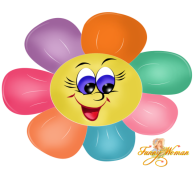 620041 г. Екатеринбург, ул. Советская,19а, т\ф (343)298-06-37501detsad@mail.ruУТВЕРЖДЕНО:                                                                                                                                            УТВЕРЖДАЮ:на Совете педагогов                                                                                                        Заведующий МБДОУ-детский сад                                                                                                                                             № 501______Н.Н. Королевапротокол № 1                                                                                                                    Приказ № ____от _______от «28» августа  2016 г.                                                                                                    от _____________________ПРОГРАММА ЗДОРОВЬЕСБЕРЕЖЕНИЯ«НЕБОЛЕЙКА»                                                                Составитель:  Морозова Оксана Геннадьевна, инструктор по физической культуреЕкатеринбург, 2015СОДЕРЖАНИЕПаспорт программы………………………………………………………………………………………………….……3Введение…………………………………………………………………………………………………….………………41.Основные принципы программы………………………………………………………………………………………52. Условия реализации программы………………………………………………………………………………………63.Система и содержание оздоровительной работы……………………………………………………………………….63.1 Консультативно – информационное образование детей, педагогов, родителей…………………………………….63.2 Создание условий для сохранения и укрепления здоровья воспитанников…………….………………………….123.3 Организация полноценного питания……………………………….............................................................................133.4 Комплексная система физкультурно – оздоровительной работы...............................................................................14Заключение……………………………………………………………………………………………………………..…..16Список литературы…………………………………………………………………………………………………………17ПАСПОРТ ПРОГРАММЫВВЕДЕНИЕДети проводят в дошкольном учреждении, значительную часть дня, и сохранение, укрепление их физического, психического здоровья - дело не только семьи, но и педагогов. Одна из первых и самых важных задач, на решение которой  направлен ФГОС ДО (приказ Министерства образования и науки РФ от 17 октября 2013 года № 1155) является охрана и укрепление физического и психического здоровья детей, в том числе их эмоционального благополучия. Сбалансированное горячее питание, медицинское обслуживание, , физкультурные  занятия, в том числе спортивные досуги, праздники и развлечения, реализация профилактических программ, обсуждение с детьми вопросов здорового образа жизни - все это будет влиять на улучшение их здоровья. Система образования в обществе на современном этапе ее развития выполняет не только образовательную функцию, но и все больше становится институтом сохранения и укрепления здоровья человека. Именно в дошкольном детстве в результате целенаправленного педагогического воздействия укрепляется здоровье ребенка, происходит тренировка физиологических функций организма, интенсивно развиваются движения, двигательные навыки и физические качества, необходимые для всестороннего гармоничного развития личности. Поэтому считается, что проблема оздоровления детей не кампания одного дня и деятельность не  одного человека, а целенаправленная, систематически спланированная работа всего коллектива  образовательного учреждения на длительный срок.[1]Разработка этой программы, привела коллектив ДОУ к переосмыслению работы с дошкольниками и родителями в  вопросах отношения к здоровью ребенка, необходимости актуализации внимания воспитателей  в  вооружении родителей основами психолого-педагогических знаний и  их валеологическом просвещении. Роль педагога  состоит в организации педагогического процесса, сберегающего здоровье ребёнка дошкольного возраста и воспитывающего ценностное отношение к здоровью. В ходе совместной деятельности с детьми педагог, сотрудничая с семьёй, обеспечивает восхождение дошкольника к культуре здоровья.Программа предоставляет педагогам возможность самостоятельного отбора методик, содержания обучения и воспитания дошкольников, позволяет сочетать  в работе как традиционные программы и методики, так и инновационные, способствующие укреплению и сохранению здоровья детей, педагогов и родителей.  Особого внимания заслуживает вопрос о влиянии регионального фактора на физическое состояние детей, проживающих в г. Екатеринбург . Природно – климатические условия уральского региона  в сочетании с экологическим неблагополучием (наличие в городе предприятий с вредным производством), предъявляют к организму ребенка высокие требования в процессе учебы, труда и отдыха, поэтому  значительное количество детей дошкольного возраста имеет различные функциональные отклонения в состоянии здоровья. Программа «Неболейка» направлена на  решение вопросов оздоровления детей в комплексе: с участием всех участников образовательного процесса, с учетом условий нашего города и региона.Цель программы:  сохранение и укрепление психического и физического здоровья детей за счет качественного улучшения работы по укреплению здоровья воспитанников и формирования привычки к ЗОЖ, как показателей  общечеловеческой культуры. Задачи: 1. Воспитание у всех участников образовательного процесса потребности в ЗОЖ, как показателей общечеловеческой культуры.2. Разработка системы медико-педагогического контроля за организацией образовательного процесса на его соответствие требованиям здоровьесбережения .Основные принципы  реализации программы1. Принцип научности – использование научно – обоснованных и апробированных  программ технологий и методик.2. Принцип доступности – использование здоровьесберегающих технологий в соответствии с возрастными особенностями детей.3. Принцип активности и сознательности  – участие всего коллектива педагогов и родителей в поиске новых, эффективных  методов и целенаправленной деятельности по оздоровлению себя и детей.4. Принцип систематичности - реализация профилактических мероприятий постоянно, систематично, а не от случая к случаю.5. Принцип индивидуального подхода –  учет разноуровневого развития и состояния здоровья каждого воспитанника. 2. Условия реализации программыОсновные участники реализации программы:Воспитанники дошкольного образовательного учреждения.Педагогический коллектив.Родители (законные представители) детей посещающих ДОУ.Основные направления программы1. Консультативно-информационное  образование детей, персонала, родителей: раскрываются новые подходы учреждения в организации физкультурно-оздоровительной работы, система работы специалистов, стратегический  план улучшения здоровья детей );2. Здоровьесберегающая инфраструктура ОУ (кадры, медицинский кабинет, спортивный зал, спортивная площадка);3. Организация рационального питания;4. Комплексная физкультурно-оздоровительная работа: раскрываются виды и типы занятий , проводимых в ДОУ, способы повышения двигательного режима детей в течение дня, профилактические мероприятия в период повышения ОРВИ и гриппа. Работа по организации и формированию у детей привычки к здоровому образу жизни.3. Система и содержание оздоровительной работы3.1  Консультативно-информационное  образование детей, педагогов, родителей.Основные условия природосообразного, здоровьесберегающего образования  у детей  - это потребности в здоровье и формирование у них элементарных представлений о здоровом образе жизни.Но представление  о здоровом образе жизни не формируется с помощью отдельных мероприятий. Каждая минута пребывания ребенка в детском саду должна способствовать решению этой задачи, которая осуществляется по следующим направлениям:Привитие стойких гигиенических навыков;Обучение уходу за своим телом, навыкам оказания элементарной помощи;Формирование элементарных представлений об окружающей среде, опасных ситуациях в быту, выработке знаний и умений действовать в опасных жизненных;Формирование привычки ежедневных физических упражнений (в утреннее время, после сна, во время самостоятельной деятельности);Развитие представлений о строении собственного тела, назначении органов, представлений о том, что полезно и что вредно организму;Выработка у ребенка осознанного отношения к своему здоровью, умение определить свои состояния  и ощущения; понимать переживаемые чувства других и правильно на них реагировать.Существуют определенные факторы взаимодействия на формирование у детей привычки к ЗОЖ. Поэтому работа с детьми по формированию привычки к ЗОЖ строится на определенных принципах организации воспитательно – образовательного процесса:Обеспечение эмоционального благополучия каждого ребенка, личностно - ориентированного общения взрослого и ребенка;Организация рационального питания и воспитание культуры еды (знание названия блюд, из каких продуктов приготовлено блюдо, полезные свойства продуктов, правила поведения за столом);Обучение приемам пальчиковой гимнастики, и гимнастике для глаз, способах страховки на спортивном оборудовании, закаливанию, правилам личной гигиены на специально организованных занятиях и в повседневной жизни;Предоставление дополнительных образовательных услуг для детей (проведение занятий оздоровительной направленности по программе «Фитнес-данс»;Проведение тематических занятий на группах;Проведение физкультурных занятий 3 раза в неделю (одно на свежем воздухе для старших и подготовительных групп);Проведение недели здоровья и безопасности (июль, сентябрь, декабрь, март, май )Работа с педагогическим коллективом – одно из важнейших направлений по укреплению и сохранению соматического, психологического и физического здоровья детей. При этом, одной  из основных задач,  является задача по созданию системы мотивации педагогического коллектива на сохранение и укрепление психического и физического  здоровья  каждого ребенка.В нашем педагогическом коллективе внедряются  современные методы  мониторинга здоровья. Разрабатываются  критерии оценки состояния здоровья. Педагогическим коллективом организуются  и проводятся мероприятия по созданию комфортных условий и  психологического благополучия  во время пребывания ребенка в детском саду:по созданию условий для формирования у детей привычки к ЗОЖ:создание развивающей предметно-пространственной  среды в группах, направленной на обеспечение                       двигательной активности дошкольников;создание педагогических условий для обеспечения активной двигательной деятельности в группе и на прогулке;спортивные и музыкальные праздники и развлечения;создание благоприятного психологического климата в группе и дошкольном учреждении в целом;оптимизация форм общения в педагогическом коллективе (взрослый-взрослый) и общения с детьми (взрослый-ребенок);предоставление дополнительных услуг (работа кружков оздоровительной направленности) для детейпроведение инструктажей и соблюдение всеми сотрудниками учреждения инструкции по охране жизни и здоровья детей;проведение с детьми практических занятий по теме «Опасные ситуации», «Здоровье в порядке-спасибо зарядке!»Новые подходы, используемые в физкультурно-оздоровительной  работе  Система и содержание оздоровительной деятельности  специалистов  Одним из основных направлений по формированию физически и психически здорового ребенка является работа с родителями. Проанализировав данные анкет, полученные в нашем ДОУ, мы пришли к выводу, что хотя все родители имеют среднее и высшее  образование, уровень знаний и умений в области воспитания привычки к ЗОЖ у большинства родителей невысок, а интерес к данной проблеме возникает лишь тогда, когда ребенку уже требуется медицинская или психологическая помощь. Большинство родителей не понимают самой сущности понятия «здоровье», рассматривают его только как отсутствие заболеваний, а средство оздоровления  детского организма видят лишь в лечебных и закаливающих мероприятиях, совершенно не учитывая взаимосвязь всех составляющих здоровья: физического, психического и социального. Поэтому коллектив работает над реализацией следующих задач:Повышение педагогической культуры родителей.Изучение и распространение положительного семейного воспитания.Включение родителей в совместную работу по  оздоровлению детей.Помимо традиционных форм работы с родителями (родительские собрания, семинар-практикум, консультации, анкетирование, педагогические беседы с родителями (индивидуальные и групповые) по проблемам и т.д.), проводятся и новые формы работы:Создание в уголках  для родителей рубрики «Здоровейка», а также размещение на сайте детского сада консультаций для родителей по вопросам оздоровления и организации двигательной активности детей.Проведение совместных мероприятий «Тропинки здоровья», «Путешествие в зоопарк» и.т.д, целью которых является формирование интереса к ЗОЖ, профилактика плоскостопия и сколиоза.Консультации узких специалистов образовательного учреждения (логопед, инструктор по физической культуре, медсестра);Родительские собрания на данную тематику;Для приобщения родителей к здоровому образу жизни в дошкольном отделении проводятся  совместные оздоровительные мероприятия, занятия, развлечения, досуги, соревнования, выставки, выпуски стенгазет, конкурсы, викторины и т.д.Работа с родителямиОсобой популярностью среди родителей в дошкольном учреждении пользуется такой конкурс семейных команд как «Папа, мама, я –спортивная семья!», оформление семейных фотоальбомов на тему: «Спорт и семья». Для реализации этой работы используются коллективные и индивидуальные формы деятельности, итогом которой будет индивидуальный стиль взаимоотношений с каждым родителем, который приведет к оптимальным способам решения проблем воспитания конкретной личности в ДОУ и дома. 3.2 Создание условий для сохранения и укрепления здоровья воспитанниковПрофилактическо-оздоровительная  работа в дошкольном отделении  направлена в первую очередь на выполнение правил СанПиН. Большое внимание следует уделяется  профилактическим мероприятиям:Осуществление  проветривания помещений, в которых пре бывают дети, в соответствии с графиком;Дважды в день   влажная уборка групповых помещений;Для обеспечения естественного освещения помещений шторы на окнах  укорочены;2 раза в год  выполняется сушка, выморозка постельных принадлежностей (матрацев, подушек, одеял);2 раза в год осуществляется чистка ковровых изделий (летом - стирка, зимой - чистка снегом);Соблюдение правил применения (дезинфекции) и хранения моющих средств;Во время карантинных мероприятий строго придерживаемся санэпидрежима.В период подъема ОРВИ и гриппа, в группах проводятся профилактические мероприятия:Своевременное выявление и изоляция детей с первыми признаками заболевания;Контроль за качеством проведения утреннего приема детей в  группах (измерение t0 тела, осмотр кожных покровов);Максимальное пребывание детей на свежем воздухе;Контроль за режимом проветривания в группах, регулярной влажной уборкой;Введение в меню продуктов, содержащих фитонциды (чеснок, лук);Использование рециркуляторов для  очистки  воздуха групповых помещений, а также бактерицидных ламп, для обеззараживания воздуха.В ДОУ созданы условия для организации двигательной активности детей. В каждой возрастной группе укомплектован физкультурный уголок, в зале, где проводятся физкультурные занятия имеется все необходимое спортивное оборудование.3.3 Организация полноценного питанияПри организации питания необходимо  придерживаться естественных потребностей малыша, исключить насильственное кормление. Старшие дети определяют свою норму самостоятельно, а малыши с помощью взрослых, по договоренности. Основная задача: приучать к еде правильной, здоровой пищи.Систематический контроль за соблюдением санитарно-гигиенических требований к пищеблоку;Контроль за соблюдением ассортимента продуктов;Соблюдение нормативных требований к качеству и количественному объему пищи в соответствии с возрастом детей;Обеспечение питьевого режима;Витаминизация третьего блюда (на период подъема инфекционных заболеваний – гриппа, ОРВИ);Эстетика организации питания  и гигиена приема пищи;3.4  Комплексная система физкультурно-оздоровительной работы.Забота о здоровье детей складывается из создания условий, способствующих благоприятному развитию организма. Наиболее управляемым фактором внешней среды является двигательная нагрузка, влияние которой в пределах оптимальных величин может оказывать целенаправленное воздействие на оздоровление. Двигательная активность – это естественная потребность в движении, удовлетворение которой является важнейшим условием всестороннего развития и воспитания ребенка. Поэтому на всех видах занятий статического характера применяются:Пальчиковая и артикуляционная гимнастика;Гимнастика для глаз;Физминутки (динамические паузы);Хождение по дорожкам «здоровья»Физическая нагрузка должна быть адекватна возрасту, полу ребёнка, уровню его физического развития,  здоровья. А двигательная активность сочетаться с общедоступными закаливающими процедурами. Закаливание обеспечивает тренировку защитных сил организма, повышение устойчивости к воздействию меняющихся факторов окружающей среды и являются необходимым условием оптимального развития ребенка. Воздушное закаливание (физкультурные занятия в зале босиком), соблюдение температурного режима в течение дня, водное закаливание (мытье прохладной водой рук по локоть после дневного сна),  утренняя гимнастика (в теплое время года средние, старшие группы на свежем воздухе, младшие в спортивном зале), правильная организация прогулки, ее длительность, дозированный оздоровительный бег на воздухе ( течение года) и многое другое способствует повышению иммунитета ребенка и сопротивляемости детского организма вирусным инфекциям .Учебные занятияСамостоятельные занятияПраздники и развлеченияЗаключениеДанная программа предлагает системный подход к формированию и укреплению здоровья детей. Стиль жизни, общения и педагогической работы с детьми направлен в первую очередь на сохранение самостоятельности, неповторимости дошкольного периода детства. При планировании оздоровительной работы с детьми необходимо учитывались:Медико-гигиенические требования к последовательности, длительности и особенностям проведения различных режимных моментов;Местные, региональные условия (климат, природные условия);Специфику контингента детей, посещающих группу (время подъёма, характер ухода дома, жилищно - бытовые условия и т.д.);Индивидуальные особенности каждого ребёнка (пробуждение, свобода участия в той или иной деятельности);Чередование и соотношение организованной и самостоятельной деятельности детей с обязательным временем для свободных игр - ведущей деятельности ребёнка дошкольного возраста;Изменение работоспособности детей в течении дня;Включение моментов, способствующих эмоциональной разрядке.         Творческие, доброжелательные, компетентные педагоги,  работая по данной программе в  системе и  в  содружестве  с  семьёй  обязательно добьются снижения заболеваемости детей, укрепления их здоровья, сформированности навыков здорового образа жизни и дети будут активнее, самостоятельнее, проявлять инициативу и творчество в разных видах деятельности. Станут более  открыты к общению со взрослыми, дружелюбнее и терпеливее по отношению к сверстникам, любознательней  и интеллектуально развиты, эмоционально отзывчивыми на красоту окружающего мира, произведений искусства, на состояние других людей, любящие свою Родину, свой народ.Список литературы1. Гунн Г.М., Современные технологии проблемы охраны здоровья: учебное пособие/  Г.М.Гунн.  – СПб.2000.- 192с.2. Картушина М.Ю., Праздники здоровья для детей 5-6 лет: сценарии для ДОУ/  М.Ю. Картушина - М.: ТЦ Сфера, 2010.- 128с.3. Картушина М.Ю., Зеленый огонек здоровья. : методическое пособие/  М.Ю. Картушина - Архангельск, 2000.- 108с.4. Лободин В.Т., Федоренко А.Д., Александрова Г.В.,  В стране здоровья :программа эколого – биологического воспитания дошкольников/ В.Т. Лободин , А.Д. Федоренко,  Г.В. Александрова - М.: Мозаика – Синтез, 2011. – 80с.5. Маханева М.Д.С физкультурой дружить – здоровым быть: методическое пособие/ М.Д. Маханева – М.: ТЦ Сфера, 2009. – 240с.6. Программа воспитания и обучения в детском саду/Под редакцией М.А.Васильевой, В.В. Гербовой, Т.С.Комаровой. – 6 – е изд., испр. И доп. – М.: Мозаика – Синтез, 2011. – 208с.7. Соломенникова О.А. Экологическое воспитание в детском саду. [Текст]: программа и методические рекомендации/ О.А.Соломенникова. М.: Мозаика – Синтез, 2008. – 112с.Наименование программыПрограмма «Неболейка» на 2015-2016 гг.Дата утверждения программыПедагогический совет № 1 от 28.08.2015г.Основание для разработки ПрограммыПовышение заинтересованности родителей в организации сотрудничества с детским садом в  проведении физкультурно-оздоровительной работы и  профилактических мероприятий по формированию привычки к ЗОЖ..Исполнители ПрограммыПедагоги, дети, родители.Важнейшие целевые индикаторы Программы1. Выполнение режима дня с включением в него здоровьесберегающих технологий(утренняя зарядка, физкультурные минутки в течение дня, проведение гимнастики после сна, проведение гимнастики для глаз и шеи в утреннее время)2. Показатели заболеваемости (снижение количества дней пропущенных ребенком по болезни).3. Активное участие всех участников образовательного процесса  в совместной деятельности по здоровьесбережению.4. Рабочие материалы по контролю: диагностические карты, опросники.Сроки и этапы реализации ПрограммыПрограмма рассчитана на 2015-2016 гг.1-й этап-  разработка проекта программы – июнь-август 2015 года.2-й этап- внедрение программы- 2015-2016 учебный гг.4-й этап – итогово - диагностический – апрель-май 2016г.Ожидаемые конечные результаты1.Рост профессиональной компетенции и заинтересованности педагогов и родителей  в сохранении и укреплении здоровья детей.2. Стимулирование  внимания дошкольников к вопросам здорового образа жизни, двигательной активности  и правильного питания в условиях семьи. 3.Сформированная система контроля выполнения задач программы «Неболейка».5. Снижение уровня заболевания детей.Управление программой и осуществление контроля за ее реализациейЯрина Светлана Александровна, заместитель заведующего по ВМР№ п/пНаправление деятельностиВиды деятельностиОбоснование        Частота занятий11Физкультурно-оздоровительноеЗанятияПрограмма воспитания и обучения в детском саду под редакцией М.А.ВасильевойТри занятия в неделюИнтегрированные занятия, совместные с родителями занятияОпыт работыПо плану Утренняя гимнастика ПланированиеЕжедневно2Спортивные досуги для детейКомплексно-тематическое планированиеПо плануДополнительные занятияДополнительная образовательная программа «Фитнес-данс»2 раза в неделюПедагогическиеспециалисты         Задачи работыФормы работы, направления деятельностиПериодичностьИнструктор по физической культуре 1.Оздоровительные задачи:- сохранение и укрепление физического и психического здоровья детей;2.Образовательные задачи:- формирование жизненно необходимых двигательных умений и навыков ребенка в соответствии его индивидуальным  особенностям;- создание условий для реализации потребности детей в двигательной активности;3.Воспитательные задачи:- воспитание потребности в здоровом образе жизни, выработка привычки к соблюдению режима дня,  потребности в физических упражнениях и играх;- воспитание физических качеств, необходимых для полноценного развития личности.1.Проведение диагностики.2.Проведение физкультурных занятий.3.Индивид. работа с детьми, имеющими отставание в физическом развитии4.Проведение спортивных праздников и развлечений.5.Консультации для педагогов и родителей.В соответствии с требованиями программы и возрастными особенностями детей.Воспитатель1.Воспитание здорового ребенка через организацию и проведение всей системы физкультурно-оздоровительных мероприятий.2. Привлечение родителей к организации сотрудничества  по вопросам оздоровления и закаливания детского организма.1.Соблюдение  режима дня2.Проведение бодрящей, общеразвивающей гимнастики и других (пальчиковая, для глаз)3.Проведение оздоровительного закаливания.4.Работа с родителями.5.Взаимодействие с инструктором по физической культуре, медсестрой, учителем логопедом.Учитель-логопед 1.Изучение уровня речевого, познавательного, социально-личностного, физического развития и индивидуально-типологических особенностей детей, нуждающихся в логопедической поддержке, определение основных направлений и содержания работы с каждым из них.2.Систематическое проведение необходимой профилактической и коррекционно-речевой работы с детьми в соответствии с их индивидуальными программами.3.Формирование у педагогического коллектива ДОУ и родителей информационной готовности к логопедической работе, оказание им помощи в организации полноценной речевой среды.4.Координация усилий педагогов и родителей, контроль  качества проведения  речевой работы с детьми.1.Индивидуальные и подгрупповые занятия с детьми.2.Проведение диагностики.3.Консультативная помощь воспитателям и родителям.61Совместные физкультурные занятия родителей и детей1 раз в квартал ( возможно увеличение количества в зависимости от запроса родителей)62Участие родителей в физкультурно – оздоровительных праздниках и развлеченияхВ течение годаВиды занятийОсобенности организации11.Утренняя гимнастика.Ежедневно на открытом воздухе или в спортивном зале. Длительность в соответствии с возрастом.12.ФизкультминуткаЕжедневно,  на занятиях статического характера.Длительность 3-5 мин.13.Подвижные игры и физические упражнения на прогулке.Ежедневно во время утренней прогулки, подгруппами. Игры  подобранны с учетом  возрастных  особенностей  детей14.Оздоровительный бег.2 раза в неделю, подгруппами по 5-7 человек, во время утренней прогулки. Длительность 3-7 мин.15.Гимнастика после дневного снаЕжедневно, по мере пробуждения и подъема детей.  Длительность не более 10 мин.2  1.Физическая культураТри  раза в неделю;. Длительность 15-30 мин 31Самостоятельная двигательная деятельностьЕжедневно, под руководством воспитателя, в помещении и на открытом воздухе. Продолжительность зависит от возрастных  особенностей детей.4.1Неделя здоровья и безопасности5 раз в год4.2Спортивные развлечения 1раз в месяц на улице или в спортивном зале. Длительность от20 до 40 минут.4.3Физкультурно – спортивные праздники на воздухе.2  раза в год (зимний и летний). Длительность 25-40 минут44Игры – соревнования между детьми разных возрастных групп1 раза в квартал  на воздухе или в зале. Длительность 30 минут